Publicado en Valencia el 20/08/2019 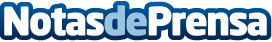 Segurodepatineteelectrico.com publica un estudio sobre el uso de patinetes eléctricos8 de cada 10 personas creen que los patinetes eléctricos deberían de contar con un seguro de responsabilidad civil ante accidentes. La encuesta encargada por segurodepatineteelectrico.com también revela que la mayoría de los usuarios no consideran necesario un seguro obligatorio. Además, de los resultados de la encuesta se deriva un amplio consenso de la población sobre la necesidad de una normativa común de circulación en todas las ciudades para este tipo de vehículosDatos de contacto:Artur Martínezaciertaservicios.com653189336Nota de prensa publicada en: https://www.notasdeprensa.es/segurodepatineteelectrico-com-publica-un Categorias: Nacional Sociedad Logística Seguros http://www.notasdeprensa.es